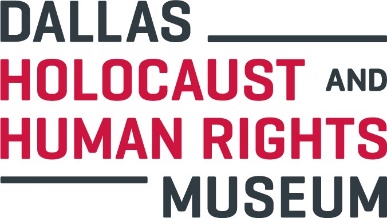 Museum Experience LeadDepartment:		AdvancementReports To:		Museum Experience ManagerFLSA Status:		Full-Time/Non-Exempt, weekend hours are requiredSummaryThe Museum Experience Lead is responsible for ensuring that the Museum visitors have the highest quality experience.       Job DutiesBe the “face of the Museum” by providing excellent customer service at all times Foster an environment of teamwork and commitment to the Museum’s missionWelcome, orient, and organize school groups upon their arrival for scheduled toursWelcome, orient, and organize walk-in visitors upon their arrivalEnsure the Museum exhibit and theaters are functional each morningReceive and process payments via PatronManager (POS System)Produce weekly attendance reportsOpen, close and balance the cash registers on a daily basis. Complete all required daily reports for tracking daily operating transactions. Comply with all of the Museum’s cash handling, financial accounting and financial reporting policies and procedures  Promote Museum membership and assist with visitor enrollment  Assist with survivor relations by ensuring that survivors are well taken care of during their time in the Museum Work programs and fundraising events, on and off-site as neededAnswer phone, screen and forward calls, take phone messages, and provide general information regarding the Museum, directions, exhibitions/events and programsRequired to work on the weekendsPerform other duties, tasks, projects, and responsibilities as neededKey RequirementsBachelor’s Degree preferredMinimum 2 years of recent cash handling and customer service experience in retail environmentSupervisory experience preferredStrong people management skillsProficiency with Microsoft Excel, Outlook and WordAbility to work with minimal direct supervisionAbility to professionally interact with all levels of museum staff and external constituentsAbility to communicate in English, fluency in Spanish desirableAbility to stand and walk and climb stairs for extended periods of time Ability to work flexible schedule as required including nights and weekendsExcellent interpersonal skills with individuals of all ages, backgrounds, ethnicity and gender orientationAbility to perform detail-oriented workStrong written and verbal communication skillsPhysical RequirementsStanding and walking are requiredLifting up to 40 poundsCompetencies Judgment/Decision MakingCommunication – Oral and WrittenOrganization/PlanningBusiness Literacy Customer Service IntegrityInitiativeTeamworkThe Dallas Holocaust and Human Rights Museum is an equal opportunity employer, we value and strongly encourage a diverse environment.Applicants, please send cover letter referencing the job title and resume to resume@dhhrm.org 